Complete this form and upload it into the Plan of Study – Part I available in your Grad Rebel Gateway student portal. Once submitted, the form will route electronically for signatures. Upon approval by the Graduate College, a final copy of the form will be emailed to your Rebelmail account.Refer to the 2016-17 Graduate Catalog for degree requirements:https://catalog.unlv.edu/preview_program.php?catoid=17&poid=4212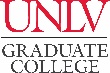 PLAN OF STUDY - Part IIDOCTOR OF PHILOSOPHY – PHYSICSPost-Bachelor’s Track2016-17CatalogCOURSE REQUIREMENTSRequired Courses – 18 CreditsRequired Courses – 18 CreditsRequired Courses – 18 CreditsRequired Courses – 18 CreditsRequired Courses – 18 CreditsRequired Courses – 18 CreditsRequired Courses – 18 CreditsRequired Courses – 18 CreditsRequired Courses – 18 CreditsRequired Courses – 18 CreditsRequired Courses – 18 CreditsRequired Courses – 18 CreditsRequired Courses – 18 CreditsCOURSE(Prefix & #)CREDITSGRADE (if completed)TERM(Taken/anticipated)SUBSTITUTION/TRANSFER (if applicable)SUBSTITUTION/TRANSFER (if applicable)SUBSTITUTION/TRANSFER (if applicable)SUBSTITUTION/TRANSFER (if applicable)SUBSTITUTION/TRANSFER (if applicable)SUBSTITUTION/TRANSFER (if applicable)SUBSTITUTION/TRANSFER (if applicable)SUBSTITUTION/TRANSFER (if applicable)SUBSTITUTION/TRANSFER (if applicable)COURSE(Prefix & #)CREDITSGRADE (if completed)TERM(Taken/anticipated)COURSECOURSECREDITSCREDITSGRADEGRADEINSTITUTIONINSTITUTIONINSTITUTIONPHYS 700PHYS 711PHYS 712PHYS 721PHYS 722PHYS 731Elective Courses - 18 CreditsComplete 18 credits of 600- or 700-level AST or PHYS courses, or other advisor-approved courses.Elective Courses - 18 CreditsComplete 18 credits of 600- or 700-level AST or PHYS courses, or other advisor-approved courses.Elective Courses - 18 CreditsComplete 18 credits of 600- or 700-level AST or PHYS courses, or other advisor-approved courses.Elective Courses - 18 CreditsComplete 18 credits of 600- or 700-level AST or PHYS courses, or other advisor-approved courses.Elective Courses - 18 CreditsComplete 18 credits of 600- or 700-level AST or PHYS courses, or other advisor-approved courses.Elective Courses - 18 CreditsComplete 18 credits of 600- or 700-level AST or PHYS courses, or other advisor-approved courses.Elective Courses - 18 CreditsComplete 18 credits of 600- or 700-level AST or PHYS courses, or other advisor-approved courses.Elective Courses - 18 CreditsComplete 18 credits of 600- or 700-level AST or PHYS courses, or other advisor-approved courses.Elective Courses - 18 CreditsComplete 18 credits of 600- or 700-level AST or PHYS courses, or other advisor-approved courses.Elective Courses - 18 CreditsComplete 18 credits of 600- or 700-level AST or PHYS courses, or other advisor-approved courses.Elective Courses - 18 CreditsComplete 18 credits of 600- or 700-level AST or PHYS courses, or other advisor-approved courses.Elective Courses - 18 CreditsComplete 18 credits of 600- or 700-level AST or PHYS courses, or other advisor-approved courses.COURSE(Prefix & #)CREDITSGRADE(if completed)TERM(Taken/anticipated)TERM(Taken/anticipated)SUBSTITUTION/TRANSFER (if applicable)SUBSTITUTION/TRANSFER (if applicable)SUBSTITUTION/TRANSFER (if applicable)SUBSTITUTION/TRANSFER (if applicable)SUBSTITUTION/TRANSFER (if applicable)SUBSTITUTION/TRANSFER (if applicable)SUBSTITUTION/TRANSFER (if applicable)COURSE(Prefix & #)CREDITSGRADE(if completed)TERM(Taken/anticipated)TERM(Taken/anticipated)COURSECOURSECREDITSCREDITSGRADEGRADEINSTITUTIONGraduate Seminar Courses – 6 CreditsComplete six credits of the following, including three acceptable presentations.Graduate Seminar Courses – 6 CreditsComplete six credits of the following, including three acceptable presentations.Graduate Seminar Courses – 6 CreditsComplete six credits of the following, including three acceptable presentations.Graduate Seminar Courses – 6 CreditsComplete six credits of the following, including three acceptable presentations.Graduate Seminar Courses – 6 CreditsComplete six credits of the following, including three acceptable presentations.Graduate Seminar Courses – 6 CreditsComplete six credits of the following, including three acceptable presentations.Graduate Seminar Courses – 6 CreditsComplete six credits of the following, including three acceptable presentations.Graduate Seminar Courses – 6 CreditsComplete six credits of the following, including three acceptable presentations.COURSE(Prefix & #)CREDITSGRADE(if completed)TERM(Taken/anticipated)SUBSTITUTION/TRANSFER (if applicable)SUBSTITUTION/TRANSFER (if applicable)SUBSTITUTION/TRANSFER (if applicable)SUBSTITUTION/TRANSFER (if applicable)COURSE(Prefix & #)CREDITSGRADE(if completed)TERM(Taken/anticipated)COURSECREDITSGRADEINSTITUTIONPHYS 796Dissertation - 18 CreditsDissertation - 18 CreditsDissertation - 18 CreditsDissertation - 18 CreditsDissertation - 18 CreditsDissertation - 18 CreditsDissertation - 18 CreditsDissertation - 18 CreditsDissertation - 18 CreditsDissertation - 18 CreditsDissertation - 18 CreditsCOURSE(Prefix & #)COURSE(Prefix & #)CREDITSCREDITSGRADE(if completed)TERM(Taken/anticipated)SUBSTITUTION/TRANSFER (if applicable)SUBSTITUTION/TRANSFER (if applicable)SUBSTITUTION/TRANSFER (if applicable)SUBSTITUTION/TRANSFER (if applicable)SUBSTITUTION/TRANSFER (if applicable)COURSE(Prefix & #)COURSE(Prefix & #)CREDITSCREDITSGRADE(if completed)TERM(Taken/anticipated)COURSECREDITSGRADEINSTITUTIONINSTITUTIONPHYS 799PHYS 799TOTAL CREDITS* Minimum credits required for graduation = 60* Minimum credits required for graduation = 60* Minimum credits required for graduation = 60* Minimum credits required for graduation = 60* Minimum credits required for graduation = 60* Minimum credits required for graduation = 60* Minimum credits required for graduation = 60GRADUATION POLICIESA minimum of 50 percent of the degree program must be 700-level courses excluding thesis, dissertation, or professional/scholarly paper. Individual departments may require more than the Graduate College minimum.Courses used to fulfill requirements for one degree may not be used toward another degree. A minimum grade of B- is required in each course. An overall GPA of 3.00 or better is required on all course work that is part of the degree program.Refer to the Thesis and Dissertation Format and Submission Guidelines webpage for a breakdown of requirements.Refer to the Graduate Catalog for all Academic, Transfer Credit, and program-related policies and requirements.